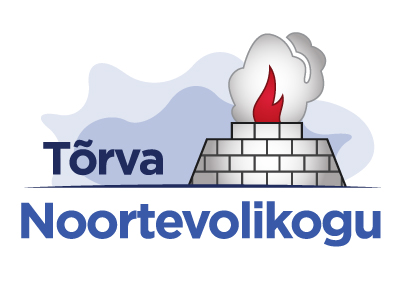 TÕRVA NOORTEVOLIKOGUISTUNGI PROTOKOLLTõrva avatud noortekeskuses 17.jaanuaril, seminari ruumis, Spordi tn 1Algus 10.00Lõpp 12.25Istungit juhatas  noortevolikogu esimees Triin Jaansalu, protokollis noortevolikogu sekretär Marietta Juurikas.Võtsid osa: Triin Jaansalu, Romet Piller, Edgar Metsar, Matthias Markus, Karl Kirt, Salme Ojap, Ago Jaani, Michell Luik, Rannar Park, Guido Kuum, Sirli PipparPuudusid: Hardo Adamson, Teve Rajamets, Kadriann Kalamees, Beatrice VeskeKülalised: Marietta Juurikas, Margo MetsojaPäevakord:Eelmise koosoleku protokolli kinnitamineEttekandja: Marietta JuurikasEesti Noorteühenduste Liidu esindaja valimineEttekandja: Sirli PipparValgamaa Noortekogusse esindajate valimineEttekandja: Sirli PipparKommunikatsioonijuhi valimineEttekandja: Triin JaansaluVabatahtlike koordinaatori valimineEttekandja: Triin JaansaluTegevuskava 2015 I läbitöötamineEttekandja: Sirli PipparTõrva Gümnaasiumi arengukavaEttekandja: Karl KirtMuud küsimused ja ettepanekudMarietta tutvustas eelmise koosoleku protokolli ning pani kinnitamiseks hääletusele.OTSUS: Protokoll kinnitati ühehäälselt.Eesti Noorteühenduste Liit külastas meid Marja talus ning nad soovivad, et meie seast oleks esindaja ENLi kokkusaamistel, üritustel jne. Triin küsis, kes sooviks olla meie seast esindaja ENLis. Sirli pakkus, et selleks inimeseks võiks olla Triin. Ning Triin oli sellega nõus.OTSUS: Tõrva NVK esindaja ENLis on Triin Jaansalu.Valgamaa Noortekogusse valiti esindajateks Triin Jaansalu ja Michell Luik.Kommunikatsioonijuhi kohale ei ole esitatud ühtegi kandidaati. Sirli rääkis, et ta klassiõde Kristi Põder oli huvitatud sellest ametikohast. Ning Sander Leesment oli huvi tundnud. Kuid hetkel meil kandidaate pole. Seega peame ise määrama kohusetäitjad, pikendama konkurssi ja otsima ise inimesed vastavatele kohtadele. Pakuti kohale ka Kadrianni ning Andra Sööti. Triin lubas rääkida Andraga ning me pikendame konkurssi.OTSUS: Karl on hetkel selle koha kohusetäitja ning pikendame konkurssi kommunikatsioonijuhi kohale.Vabatahtlike koordinaatoriks pakuti Michelli. Pandi hääletusele, et Michell on uus vabatahtlike koordinaator.OTSUS: Michell valiti ühehäälselt vabatahtlike koordinaatoriks.Asutuse külastuse võtab enda peale Sirli ning veebruaris toimuks nii linnaraamatukogu kui ka lasteraamatukogu ühiskohtumine- ümarlaud.Veebruaris peaks toimuma ka noortevolikogu meenete arendamine ning vastutajaks peaks olema kommunikatsioonijuht, kuid kuna hetkel meil ei ole komm.juhti, siis tuleks seda tegevust veidi edasi lükata.Tegevuskavasse lisasime juurde vabariigi aktuse, 24.veebruaril Eesti Vabariigi aastapäeva tähistamine kooli aulas. Teemanädal Tõrva gümnaasiumis- pakuti välja teemanädala teemaks poliitikat. Kuid märtsis võiks olla nt ettevõtlusnädal. Karl pakkus välja ka, et üleüldse töövõimalustest rääkida. Aga Sirli rääkis, et varsti toimuvast  ÕEga kohtumisest võib ka mõtteid saada, et mida noored ise tahaksid. Kohvikuõhtul pole veel vastutajat. Sporditeemaline kohvikuõhtu võiks olla. Pakuti esinejateks Marti Poomi, Kristina Šmigun- Vähi, Mürka (Martin Müürsepp). Kui Mart Poom tuleks, saaks seda ühildada ka Tõrva JK-ga kohtumisega. Vastutajaks on Marietta.Aprillis toimub asutuse külastus, pakkusime välja Scandinavian Furniture, vastutajaks Romet Piller.Sirli pakkus välja Tõrva linna olümpiamänge. Koostööprojekt linnavalitsusega peaks toimuma ikkagi aprillis, sest mais juba tegeletakse otseselt töökohtade otsimisega. Maikuusse lisandus Mulgi filmifestival. Arengupäev toimub samuti mais.Suvise kohvikuõhtu raames võiks toimuda kohvikuõhtu vabas õhus, mille vastutajaks on Hardo Adamson. Juulis peaks toimuma ujumisvõistlus, mille eest vastutab ERM (Edgar, Rannar, Matthias).NVK väljasõit toimub juulis. Tõrva raadio toimub jälle augustis. Vastutajaks määrati Kaspar Metsar. Hetkel peaks tulepäevad toimuma 5.-8.augustil. Raadio võiks töötada siis 3.-9. augustil. Raadio tarbeks tehakse ka projekt MTÜ alt tehnika jaoks. NVK auhind anda üle NVK sünnipäeval, konkurss ise võiks olla okt lõpp- nov lõpp.Noortepäev võiks toimuda Tõrva tulepäevade raames. Noortepäeva vastutajaks võiks olla ERM. Triin kahtles noorte võimekuses. Matthias ütles: „Kõik on tehtav kui sa seda tahad!“. Võimalik, et tõstame ujumisvõistluse kokku noortepäevaga.Juulisse mõtleme, et mida korraldada kaitseliiduga. Septembris võiks olla kohvikuõhtu. Külaliseks võiks olla mõni koomik. Asutuse külastuse vastutajaks on Sirli Pippar. Töövarjupäeval vastutajat hetkel pole. NVK sünnipäev võiks olla suuremat sorti üritus. Kutsutaks kõik NVK endised ja praegused liikmed. Detsembris toimub viimane asutuse külastus.Lisasime tegevuskavasse ka jõuluraadio. See võiks alata alates 23.detsembrist.Koostöö arendamine LC Tõrva Mariga ning Tõrva Lions klubiga. Aastaringselt peaks tegelema ka noorsootöö arendamine. Arvatavasti on selle vastutajaks Margo Metsoja. Sirli lisab juurde ka linnavolikogu istungitel osalemise kohta ja komisjonides osalemise kohta. Karl rääkis, et arengukavast justkui tundus, et oli pidev kooli enda ülistamine ning pidevalt leiti, et naaberomavalitsustel pole raha jne. Leidsime, et see ei ole mitte arengukava, vaid pigem aruanne, milles on palju puudujääke. Järgmiseks laupäevaks tuleb kindlasti see arengukava üle vaadata (enne ÕEga kokkusaamist).Hardo ja Kadriann rääkisid, et nad sooviksid esitada kaasava eelarve konkursile Tõrva Gümnaasiumi heli-ja valgustehnika projekti. Meie seast peaks inimesed neid tagant utsitama. Aga samas me ei ole kindlad, kas see on linnarahva jaoks piisavalt atraktiivne. MKE- järgmisel nädalal 24.01 toimub kokkusaamine ÕEga, kell 14.00 noortekas. Järgmine koosolek võiks toimuda 7.veebruaril kell 12.00.ENLi poolt pakuti välja mentorlusprogrammi. Kas me seda vajame? Karl arvas, et mitte. Meil pole ressurssi ja aega, et sellele pühenduda. Samas jällegi, kas me ei saaks osaleda üksikutel teemadel. Seega, me ei kandideeri.Noortekeskusesse valitava uue noorsootöötaja valimistel on meiepoolseteks komisjoniliikmeteks Rannar ja Romet. Koosoleku juhatajaTriin JaansaluKoosoleku protokollijaMarietta Juurikas